Monika Hrunená                              Prvý ročník    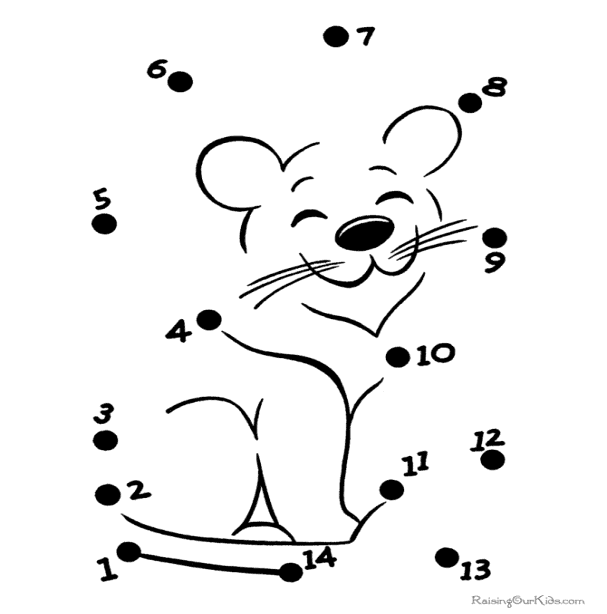 Vypočítaj príklady. Zelenou farbičkou vymaľuj každý výsledok v číselnom rade.Koľko eur dostanete naspäť z  20 eur ? Doplňte.12 + 5 = 20  –  5 =   5  +  11 = 14 – 3 =10  +  8 = 17  –  10 =     2 + 7 =   19  –  5 = 11  +   9  =  10 – 4 =    1  +  7 =     8  –   8  =   01234567891011121314151617181920nákup za16201312111415naspäť1017